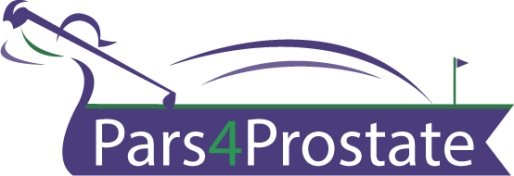                                                           Sponsorship FormPlease either pay monies direct in to the birdies4breast/ Pars4Prostate account  Sort Code 08-92-99Account Number 65634424Or Contact Sybil Fowler – 07711796574  for alternative options                                                    Thank you for your support Name Contact DetailsSponsorship  amount 